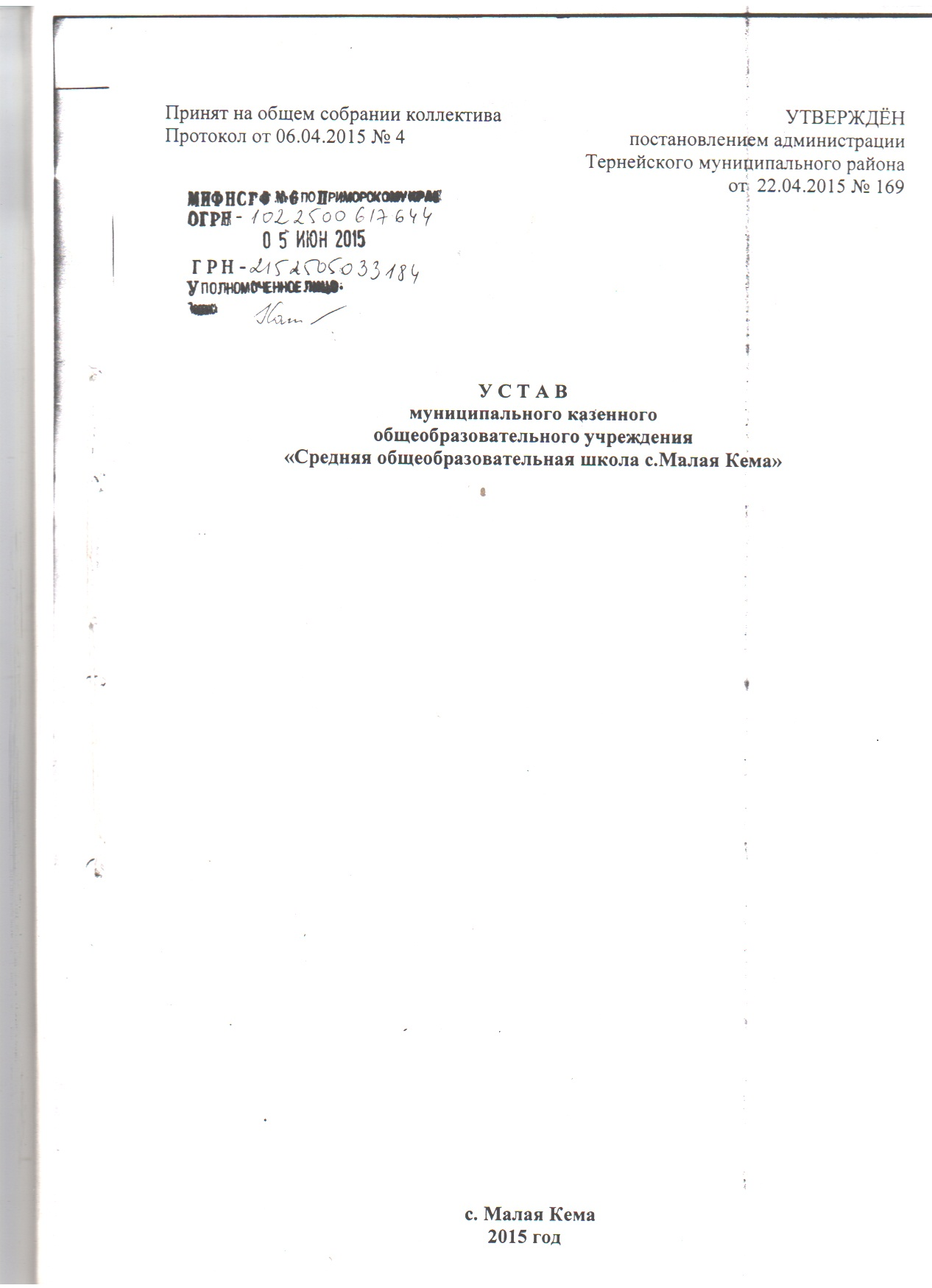 Статья 1Общие положения1.1. Настоящий Устав регламентирует деятельность образовательной организации – муниципального казенного общеобразовательного учреждения «Средняя общеобразовательная школа с. Малая Кема» (далее – Организация). Муниципальное казенное общеобразовательное учреждение «Средняя общеобразовательная школа с. Малая Кема» было основано в 1950 году как средняя школа. Постановлением главы администрации Тернейского района № 174 от 19.02.1993 г. зарегистрировано как  муниципальное общеобразовательное учреждение среднего общего образования с. Малая Кема Тернейского района. Переименовано в муниципальное общеобразовательное учреждение среднего (полного) общего образования средняя школа с. Малая Кема постановлением администрации Тернейского района № 521 от 30.10.1998 г. Переименовано в муниципальное общеобразовательное учреждение средняя общеобразовательная школа с. Малая Кема согласно постановления администрации муниципального образования Тернейский район № 45 от 13.02.2001 года, затем переименовано в муниципальное общеобразовательное учреждение «Средняя общеобразовательная школа с. Малая Кема» постановлением администрации  Тернейского муниципального района от № 238 от 20.07.2005 года.      Муниципальное казенное общеобразовательное учреждение «Средняя общеобразовательная школа с.Малая Кема», в дальнейшем именуемое «Организация», создано и действует в соответствии с  законодательством Российской Федерации, Приморского края, настоящим Уставом, Типовым положением об общеобразовательном учреждении, договором о взаимоотношениях между Учредителем и Организациям, а также муниципальными правовыми актами Тернейского муниципального района и иными локальными нормативными актами Организации. .     Организация осуществляет  оказание муниципальных услуг, выполнение работ и (или) исполнение муниципальных функций в целях обеспечения реализации предусмотренных законодательством Российской Федерации полномочий органов местного самоуправления в сфере образования, на основании постановления Муниципального учреждения «Администрация Тернейского муниципального района» от 31.12.2010 г. № 565 «О создании муниципальных казенных образовательных учреждений Тернейского муниципального района путем изменения типа муниципальных учреждений»  путем  изменения типа существующего  муниципального общеобразовательного учреждения «Средняя общеобразовательная школа с.Малая Кема», сохранив его основную цель деятельности.         Организация является правопреемником муниципального общеобразовательного учреждения «Средняя общеобразовательная школа с.Малая Кема»,   гражданским    образовательным учреждением, некоммерческой организацией.1.2. Учредителем Организации и собственником его имущества является Тернейский муниципальный район. Функции и полномочия учредителя Организации осуществляет Администрация  Тернейского муниципального района. Полномочия собственника имущества осуществляет  орган, уполномоченный Учредителем на осуществление функций в сфере владения, пользования и распоряжения муниципальной собственностью (далее – Собственник).1.3. В своей деятельности Организация подведомственна и подконтрольна уполномоченному Учредителем органу в сфере образования на территории Тернейского муниципального района (далее – Уполномоченный орган в сфере образования) в пределах его компетенции.1.4. Основным предметом деятельности школы является реализация программ начального общего, основного общего, среднего общего, дополнительного образования. 1.5. Организация является юридическим лицом с момента ее государственной регистрации, имеет гражданские права, соответствующие целям деятельности, предусмотренным в настоящем Уставе, и несет связанные с этой деятельностью обязанности.Организация имеет самостоятельный баланс, смету, обособленное имущество, используемое Организацией на праве оперативного управления.Организация, как юридическое лицо, имеет Устав, лицевой счёт, круглую печать соответствующего образца; штамп, бланки и другие реквизиты. Организация выступает истцом и ответчиком в суде общей юрисдикции, арбитражном и третейских судах в соответствии с действующим законодательством Российской Федерации и настоящим Уставом.Учредитель несет субсидиарную ответственность по обязательствам Организации в случаях и пределах, установленных гражданским законодательством. Организация не несет ответственность по обязательствам Учредителя и созданных им юридических лиц.1.6. Образовательная деятельность Организации подлежит лицензированию. Государственная аккредитация образовательной деятельности проводится по основным образовательным программам, реализуемым в соответствии с федеральными государственными образовательными стандартами, за исключением образовательных программ дошкольного образования, а также по основным образовательным программам, реализуемым в соответствии с образовательными стандартами.1.7. Правоспособность Организации, как юридического лица, возникает с момента внесения в единый государственный реестр юридических лиц сведений о его создании и прекращается в момент внесения в указанный реестр сведений о его прекращении.1.8. Свидетельство о государственной аккредитации подтверждает право Организации на выдачу в установленном порядке документов государственного образца об уровне образования по аккредитованным образовательным программам.1.9. В Организации не допускается создание и деятельность организационных структур, политических партий, общественно-политических и религиозных движений и организаций (объединений). По инициативе детей в Организации могут создаваться детские общественные объединения.1.10. Статус образовательной Организации:Тип: казенное общеобразовательное учреждение.Вид: средняя общеобразовательная школа.Организационно-правовая форма: муниципальное учреждение.Полное наименование: муниципальное казенное общеобразовательное учреждение «Средняя общеобразовательная школа с.Малая Кема».Сокращенное наименование: МКОУ СОШ с.Малая Кема.1.11. Место нахождения  Организации (юридический и фактический адрес): 692160, Российская Федерация, Приморский край, Тернейский район, с.Малая Кема, ул.Школьная, д.4.Статья 2Цели образовательного процесса, реализация образовательных программ2.1. Цели образовательного процесса:2.1.1. Основной целью образовательного процесса является достижение обучающимися установленного государством образовательного уровня (образовательного ценза), который удостоверяется соответствующим документом, посредством целенаправленного процесса обучения в интересах  человека, общества, государства.2.1.2. Образовательный процесс должен быть ориентирован на:обеспечение самоопределения личности, создание условий для ее самореализации;развитие общества;укрепление и совершенствование правового государства. 2.1.3. Образовательный процесс должен обеспечивать:адекватный мировому уровень общей  культуры общества;формирование у обучающихся адекватной современному уровню знаний и уровню образовательной программы (ступени обучения) картины мира;интеграцию личности в национальную и мировую культуру;формирование человека и гражданина, интегрированного в современное ему общество и нацеленного на совершенствование этого общества;формирование духовно-нравственной личности;воспроизводство и развитие кадрового потенциала общества.2.2. Основные задачи Организации:активное участие в процессе восстановления интеллектуального потенциала России и качественное обучение детей, имеющих различные способности;создание условий для развития индивидуальных способностей каждой личности, формирование у неё потребности и способности к саморазвитию и самоопределению;создание условий для физического развития обучающихся, сохранения и укрепления их здоровья;обеспечение высокого культурного уровня и широкого видения мира выпускниками Организации, глубокого понимания и личностного восприятия ими жизненно важных проблем, стоящих перед современным обществом;организация преподавания, обеспечивающего базу для углублённого изучения отдельных предметов;создание условий для осознанного выбора профессий;реализация дополнительного образования через систему внеурочной и внешкольной деятельности;подготовка обучающихся к продолжению образования в любой стране мира, творческому труду в различных сферах политической, экономической и культурной жизни России;развитие творческого потенциала у сотрудников, содействие формированию положительной жизненной установки;формирование у детей гражданских и нравственных качеств, соответствующих общечеловеческим ценностям, содействие реализации права обучающихся на свободный выбор мнений и убеждений;организация подготовки детей для поступления в школу;разработка и внедрение общеобразовательных программ, обеспечивающих высокую эффективность обучения;разработка и внедрение программ углублённого изучения предметов, обеспечивающих высокую эффективность обучения способных и одарённых детей;развитие и совершенствование системы психолого-медико-педагогического мониторинга;подготовка ребёнка к сознательной жизни в свободном обществе в духе понимания, мира, терпимости, равноправия мужчин и женщин, сотрудничества и дружбы между всеми народами, этническими, национальными и религиозными группами.2.3. Реализация образовательных программ.Реализация образовательных программ является основным видом деятельности Организации, непосредственно направленный на достижение целей, ради которых оно создано. Реализация Организацией общего образования включает в себя следующие уровни общего образования, соответствующие уровням образовательных программ: начальное общее, основное общее, среднее общее образование.2.3.1. Начальное общее образование, основное общее образование, среднее общее образование являются обязательными уровнями образования. Обучающиеся, не освоившие основной образовательной программы начального общего и (или) основного общего образования, не допускаются к обучению на следующих уровнях общего образования. Требование обязательности среднего общего образования применительно к конкретному обучающемуся сохраняет силу до достижения им возраста восемнадцати лет, если соответствующее образование не было получено обучающимся ранее.Обучение в Организации с учетом потребностей, возможностей личности и в зависимости от объема обязательных занятий педагогического работника с обучающимися осуществляется в очной, очно-заочной или заочной форме.Нормативный срок освоения основной образовательной программы начального общего образования (первая ступень) составляет четыре года.Начальное общее образование направлено на формирование личности обучающегося, развитие его индивидуальных способностей, положительной мотивации и умений в учебной деятельности (овладение чтением, письмом, счетом, основными навыками учебной деятельности, элементами теоретического мышления, простейшими навыками самоконтроля, культурой поведения и речи, основами личной гигиены и здорового образа жизни).2.3.2. Нормативный срок освоения основной образовательной программы основного общего образования (вторая ступень) составляет пять лет.Основное общее образование направлено на становление и формирование личности обучающегося (формирование нравственных убеждений, эстетического вкуса и здорового образа жизни, высокой культуры межличностного и межэтнического общения, овладение основами наук, государственным языком Российской Федерации, навыками умственного и физического труда, развитие склонностей, интересов, способности к социальному самоопределению).2.3.3. Нормативный срок освоения основной образовательной программы среднего общего образования (третья ступень) составляет два года.Третья ступень является завершающим этапом освоения обучающимися общеобразовательных программ среднего общего образования. Среднее общее образование направлено на дальнейшее становление и формирование личности обучающегося, развитие интереса к познанию и творческих способностей обучающегося, формирование навыков самостоятельной учебной деятельности на основе индивидуализации и профессиональной ориентации содержания среднего общего образования, подготовку обучающегося к жизни в обществе, самостоятельному жизненному выбору, продолжению образования и началу профессиональной деятельности.Основные общеобразовательные программы, реализуемые Организацией, направлены на решение задач формирования общей культуры личности, адаптации личности к жизни в обществе, на создание основы для осознанного выбора и освоения профессиональных образовательных программ.2.4. Организация реализует дополнительные образовательные программы и оказывает дополнительные образовательные услуги (на договорной основе) за пределами определяющих статус Организации образовательных программ. Дополнительные образовательные программы и дополнительные образовательные услуги реализуются в целях всестороннего удовлетворения образовательных потребностей обучающихся. 2.5. Организация реализует программы профессиональной подготовки. Профессиональная подготовка имеет целью ускоренное приобретение обучающимися навыков, необходимых для выполнения определенной работы, группы работ. Профессиональная подготовка не сопровождается повышением образовательного уровня обучающегося. Организация по договорам и совместно с предприятиями, учреждениями, организациями может проводить профессиональную подготовку обучающихся в качестве дополнительных (в том числе платных) образовательных услуг при наличии соответствующей лицензии (разрешения) на указанный вид деятельности. Начальная профессиональная подготовка проводится только с согласия обучающихся и их родителей (законных представителей). 2.6. Образовательные программы начального общего, основного общего и среднего общего образования являются преемственными.Общее образование может быть получено в Организации, а также вне организации (в форме семейного образования). Среднее общее образование может быть получено в форме самообразования.Обучающиеся, успешно освоившие программу учебного плана, переводятся в следующий класс на основании решения педагогического совета.2.7. Обучающиеся, имеющие академическую задолженность, вправе пройти промежуточную аттестацию по соответствующим учебному предмету, не более двух раз в сроки, определяемые Организацией, в пределах одного года с момента образования академической задолженности.Для проведения промежуточной аттестации во второй раз Организацией создается комиссия.Обучающиеся, не прошедшие промежуточной аттестации по уважительным причинам или имеющие академическую задолженность, переводятся в следующий класс или на следующий курс условно.Организация предупреждает родителей (законных представителей) об условном переводе и повторном курсе обучения обучающихся в письменном виде.2.8. Предметом деятельности Организации является:2.8.1. Организация может осуществлять следующие виды деятельности:обучение детей;реализация общеобразовательных программ начального общего, основного общего, среднего общего, дополнительных  образовательных программ;реализация программ начальной профессиональной подготовки;осуществление образования в форме очной, семейного образования, экстерната на ступени основного общего и  среднего образования;оказание дополнительных образовательных и физкультурно-оздоровительных услуг (в том числе платных);организация работы по повышению квалификации работников школы;разработка учебных планов, программ, аудио-, видеопродукции, компьютерных программ, баз данных;использование технических средств обучения;проведение диагностики, тестирования;организация семинаров, конференций, конкурсов, олимпиад;реализация углублённых образовательных программ по изучению ряда предметов;оказание социально-психологической и педагогической помощи обучающимся, имеющим отклонения в развитии или поведении;выявление обучающихся находящихся в социально-опасном положении, а также систематически не посещающих занятия, принятие мер по получению ими образования в рамках реализуемых программ;организация общедоступных спортивных секций, кружков, клубов и привлечение к участию в них обучающихся;формирование законопослушного поведения обучающихся;обеспечение физического и эмоционального благополучия каждого ребёнка;создание консультационного пункта по вопросам возрастной психологии и педагогики;определение степени одарённости учащихся и дальнейшее содействие развитию и реализации выявленных способностей;разработка, апробация и внедрение образовательных программ с использованием инновационных методик и технологий.2.9. Организация обеспечивает открытость и доступность:1) информации:о дате создания Организации, об Учредителе Организации, о месте нахождения Организации и ее филиалов (при наличии), режиме, графике работы, контактных телефонах и об адресах электронной почты;о структуре и об органах управления Организацией;о реализуемых образовательных программах с указанием учебных предметов;о численности обучающихся по реализуемым образовательным программам за счет бюджетных ассигнований федерального бюджета, бюджетов субъектов Российской Федерации, местных бюджетов и по договорам об образовании за счет средств физических и (или) юридических лиц;о языках образования;о федеральных государственных образовательных стандартах, об образовательных стандартах (при их наличии);о руководителе Организации, ее заместителях, руководителях филиалов Организации (при их наличии);о персональном составе педагогических работников с указанием уровня образования, квалификации и опыта работы;о материально-техническом обеспечении образовательной деятельности (в том числе о наличии оборудованных учебных кабинетов, объектов для проведения практических занятий, библиотек, объектов спорта, средств обучения, об условиях питания и охраны здоровья обучающихся, о доступе к информационным системам и информационно-телекоммуникационным сетям, об электронных образовательных ресурсах, к которым обеспечивается доступ обучающихся);о результатах приема по каждой профессии, специальности среднего профессионального образования (при наличии вступительных испытаний), каждому направлению подготовки или специальности высшего образования с различными условиями приема (на места, финансируемые за счет бюджетных ассигнований федерального бюджета, бюджетов субъектов Российской Федерации, местных бюджетов, по договорам об образовании за счет средств физических и (или) юридических лиц) с указанием средней суммы набранных баллов по всем вступительным испытаниям, а также о результатах перевода, восстановления и отчисления;о количестве вакантных мест для приема (перевода) по каждой образовательной программе (на места, финансируемые за счет бюджетных ассигнований федерального бюджета, бюджетов субъектов Российской Федерации, местных бюджетов, по договорам об образовании за счет средств физических и (или) юридических лиц);о наличии и об условиях предоставления обучающимся стипендий, мер социальной поддержки;об объеме образовательной деятельности, финансовое обеспечение которой осуществляется за счет бюджетных ассигнований федерального бюджета, бюджетов субъектов Российской Федерации, местных бюджетов, по договорам об образовании за счет средств физических и (или) юридических лиц;о поступлении финансовых и материальных средств и об их расходовании по итогам финансового года.2) копий:устава Организации;лицензии на осуществление образовательной деятельности (с приложениями);свидетельства о государственной аккредитации (с приложениями);плана финансово-хозяйственной деятельности Организации, утвержденного в установленном законодательством Российской Федерации порядке, или бюджетной сметы Организации;локальных нормативных актов, предусмотренных законодательством Российской Федерации, правил внутреннего распорядка обучающихся, правил внутреннего трудового распорядка, коллективного договора;отчета о результатах самообследования, оформленного в соответствии с законодательством Российской Федерации;документа о порядке оказания платных образовательных услуг (при наличии), в том числе образца договора об оказании платных образовательных услуг, документа об утверждении стоимости обучения по каждой образовательной программе;предписаний органов, осуществляющих государственный контроль (надзор) в сфере образования, отчетов об исполнении таких предписаний;иной информации, которая размещается, опубликовывается по решению Организации и (или) размещение, опубликование которой являются обязательными в соответствии с законодательством Российской Федерации.Статья 3Организация образовательного процесса3.1. Основные принципы организации образовательного процесса:3.1.1. Организация образовательного процесса в Организации осуществляется в соответствии с образовательными программами и расписаниями занятий. Учредитель не вправе изменять учебный план и учебный график Организации после их утверждения, за исключением случаев, предусмотренных законодательством Российской Федерации.3.1.2. В Организации образовательная деятельность осуществляется на государственном языке Российской ФедерацииВ Организации преподаются:государственный язык – русский,в качестве иностранного языка – английский.3.1.3. Количество часов, отведённых на преподавание отдельных предметов (образовательных областей), не должно быть ниже количества часов, определённых примерным государственным учебным планом.3.1.4. С учетом возможностей обучающихся, интересов родителей (законных представителей) обучающихся, по согласованию с Учредителем, в Организации могут организовываться классы компенсирующего обучения.Перевод (направление) обучающихся в классы компенсирующего обучения осуществляется в установленном порядке на основании заключения психолого-медико-педагогической комиссии.3.2. Правила приёма обучающихся3.2.1. Получение начального общего образования в Организации начинается по достижении детьми возраста шести лет и шести месяцев при отсутствии противопоказаний по состоянию здоровья, но не позже достижения ими возраста восьми лет. По заявлению родителей (законных представителей) детей Учредитель Организации вправе разрешить прием детей в Организацию на обучение по образовательным программам начального общего образования в более раннем или более позднем возрасте. 3.2.2. Порядок приема на обучение по образовательным программам каждого уровня образования устанавливаются федеральным органом исполнительной власти, осуществляющим функции по выработке государственной политики и нормативно-правовому регулированию в сфере образования, если иное не предусмотрено законодательством Российской Федерации.3.2.3. Организация обязана ознакомить поступающего и (или) его родителей (законных представителей) с настоящим Уставом, с лицензией на осуществление образовательной деятельности, со свидетельством о государственной аккредитации, с образовательными программами и другими документами, регламентирующими организацию и осуществление образовательной деятельности, права и обязанности обучающихся. 3.2.4. Основанием возникновения образовательных отношений является распорядительный акт Организации (приказ директора Организации) о приеме лица на обучение в Организацию или для прохождения промежуточной аттестации и (или) государственной итоговой аттестации. 3.3 Прекращение образовательных отношений3.3.1 Образовательные отношения прекращаются в связи с отчислением обучающегося из Организации:1) в связи с получением образования (завершением обучения);2) досрочно по следующим основаниям:по инициативе обучающегося или родителей (законных представителей), в том числе в случае перевода обучающегося для продолжения освоения образовательной программы в другую образовательную организацию, осуществляющую образовательную деятельность;по инициативе Организации (решение Совета), в случае применения к обучающемуся, достигшему возраста пятнадцати лет, отчисления как меры дисциплинарного взыскания, в случае невыполнения обучающимся по профессиональной образовательной программе обязанностей по добросовестному освоению такой образовательной программы и выполнению учебного плана, а также в случае установления нарушения порядка приема в Организацию, повлекшего по вине обучающегося его незаконное зачисление в Организацию;Решение об исключении обучающегося,  не получившего основного общего образования принимается с учетом мнения его родителей (законных представителей) и с согласия Комиссии по делам несовершеннолетних и защите их прав.Решение об исключении детей–сирот и детей, оставшихся без попечения родителей (законных представителей) принимается с согласия Комиссии по делам несовершеннолетних и защите их прав и Органа опеки и попечительства.по обстоятельствам, не зависящим от воли обучающегося или родителей (законных представителей) и Организации, в том числе в случае ликвидации Организации.Досрочное прекращение образовательных отношений по инициативе обучающегося или родителей (законных представителей) не влечет за собой возникновение каких-либо дополнительных, в том числе материальных, обязательств указанного обучающегося перед Организацией.Основанием для прекращения образовательных отношений является распорядительный акт Организации (приказ директора Организации) об отчислении обучающегося из Организации. Права и обязанности обучающегося, предусмотренные законодательством об образовании и локальными нормативными актами Организации прекращаются с даты его отчисления из Организации.При досрочном прекращении образовательных отношений Организация в трехдневный срок после издания распорядительного акта (приказ директора Организации) об отчислении обучающегося выдает лицу, отчисленному из этой Организации, справку об обучении в соответствии с законодательством Российской Федерации.3.4. Промежуточная аттестация обучающихся3.4.1. Освоение образовательной программы (за исключением образовательной программы дошкольного образования), в том числе отдельной части или всего объема учебного предмета, сопровождается промежуточной аттестацией обучающихся, проводимой в формах, определенных учебным планом, и в порядке, установленном Организацией.При промежуточной аттестации обучающихся, как правило, используется пятибалльная система оценок (5 – «отлично», 4 – «хорошо», 3 – «удовлетворительно», 2 – «неудовлетворительно», 1 – «не учил»).3.4.2. Форма и порядок проведения промежуточной аттестации устанавливается «Положением о промежуточной аттестации учреждения».3.5. Итоговая аттестация3.5.1. Итоговая аттестация, завершающая освоение основных образовательных программ основного общего и среднего общего образования является обязательной и проводится в порядке и в форме, которые установлены Организацией, если иное не установлено законодательством Российской Федерации.3.5.2. Итоговая аттестация, завершающая освоение имеющих государственную аккредитацию основных образовательных программ, является государственной итоговой аттестацией. Государственная итоговая аттестация проводится государственными экзаменационными комиссиями в целях определения соответствия результатов освоения обучающимися основных образовательных программ соответствующим требованиям федерального государственного образовательного стандарта или образовательного стандарта.3.5.3. Формы государственной итоговой аттестации, порядок проведения такой аттестации по соответствующим образовательным программам различного уровня и в любых формах определяются федеральным органом исполнительной власти, осуществляющим функции по выработке государственной политики и нормативно-правовому регулированию в сфере образования, если законодательством Российской Федерации не установлено иное.3.5.4. Государственная итоговая аттестация по образовательным программам среднего общего образования проводится в форме единого государственного экзамена (далее – единый государственный экзамен).Единый государственный экзамен проводится федеральным органом исполнительной власти, осуществляющим функции по контролю и надзору в сфере образования, совместно с органами исполнительной власти субъектов Российской Федерации, осуществляющими управление в сфере образования.3.5.5. Результаты единого государственного экзамена признаются Организацией как результаты государственной (итоговой) аттестации. 3.5.6. Медаль «За особые успехи в учении» выдается обучающимся в порядке, который устанавливается федеральным органом исполнительной власти, осуществляющим функции по выработке государственной политики и нормативно-правовому регулированию в сфере образования.3.5.7. Выпускники, достигшие особых успехов в изучении одного или нескольких предметов, награждаются в установленном порядке похвальными грамотами «За особые успехи в изучении отдельных предметов», похвальными листами «За отличные успехи в учении». 3.5.8. Лицам, успешно прошедшим государственную итоговую аттестацию, выдаются, если иное не установлено законодательством Российской Федерации,  следующие документы об образовании:Документ об образовании, выдаваемый лицам, успешно прошедшим государственную итоговую аттестацию, подтверждает получение общего образования следующего уровня:1) основное общее образование (подтверждается аттестатом об основном общем образовании);2) среднее общее образование (подтверждается аттестатом о среднем общем образовании).Образцы таких документов об образовании и приложений к ним, описание указанных документов и приложений, порядок заполнения, учета и выдачи указанных документов и их дубликатов устанавливаются федеральным органом исполнительной власти, осуществляющим функции по выработке государственной политики и нормативно-правовому регулированию в сфере образования.3.5.9. Лицам, не прошедшим итоговой аттестации или получившим на итоговой аттестации неудовлетворительные результаты, а также лицам, освоившим часть образовательной программы и (или) отчисленным из Организации выдается справка об обучении или о периоде обучения по образцу, самостоятельно устанавливаемому Организацией.Обучающиеся, не прошедшие государственной итоговой аттестации или получившие на государственной итоговой аттестации неудовлетворительные результаты, вправе пройти государственную итоговую аттестацию в сроки, определяемые порядком проведения государственной итоговой аттестации по соответствующим образовательным программам.3.6. Порядок перевода обучающихся в следующие классы3.6.1. Обучающиеся, успешно освоившие программу учебного плана, переводятся в следующий класс на основании решения  педагогического совета.3.6.2. Обучающиеся в Организации по образовательным программам начального общего, основного общего и среднего общего образования, не ликвидировавшие в установленные сроки академической задолженности с момента ее образования, по усмотрению их родителей (законных представителей) оставляются на повторное обучение, переводятся на обучение по адаптированным образовательным программам в соответствии с рекомендациями психолого-медико-педагогической комиссии либо на обучение по индивидуальному учебному плану.Обучающиеся по образовательным программам начального общего, основного общего и среднего общего образования в форме семейного образования, не ликвидировавшие в установленные сроки академической задолженности, продолжают получать образование в Организации.Обучающиеся, не освоившие общеобразовательную программу предыдущего уровня, не допускаются к обучению на следующей ступени общего образования.3.6.3. К государственной итоговой аттестации допускается обучающийся, не имеющий академической задолженности и в полном объеме выполнивший учебный план или индивидуальный учебный план, если иное не установлено порядком проведения государственной итоговой аттестации по соответствующим образовательным программам.3.7. Режим занятий3.7.1. Образовательный процесс в Организации строится на основе учебного плана, разрабатываемого Организацией самостоятельно в соответствии с примерным государственным учебным планом  и регламентируемого расписанием занятий. Организация несет ответственность в установленном законодательством Российской Федерации порядке за невыполнение или ненадлежащее выполнение функций, отнесенных к ее компетенции, за реализацию не в полном объеме образовательных программ в соответствии с учебным планом, качество образования своих выпускников, а также за жизнь и здоровье обучающихся, работников Организации.Учебный год начинается, как правило, первого сентября, если же 1 сентября приходится на выходной день, учебный год начинается в первый, следующий за ним рабочий день.3.7.2. Продолжительность учебной недели составляет пять учебных дней. Величина недельной образовательной нагрузки (количество учебных занятий), реализуемую через урочную и внеурочную деятельность устанавливается уполномоченным Правительством Российской Федерации федеральным органом исполнительной власти. 3.7.3. Продолжительность учебного года, каникул в течение года устанавливается нормативным правовым актом органа местного самоуправления Тернейского муниципального района.3.7.4. Распорядок дня, расписание занятий и внеурочной деятельности (с учетом дневной и недельной умственной работоспособности обучающихся), правила внутреннего трудового распорядка устанавливаются приказом директора Организации. 3.8. Количество и наполняемость классов3.8.1. Количество классов в Организации зависит от числа поданных родителями (законными представителями) заявлений о приёме и имеющихся условий с учётом  санитарных норм и проектной мощности Организации.3.8.2. Наполняемость классов, за исключением классов компенсирующего обучения, устанавливается уполномоченным Правительством Российской Федерации федеральным органом исполнительной власти и не должна превышать 25 человек.3.8.3. При наличии необходимых условий и бюджетных средств возможно комплектование  классов с меньшей наполняемостью, что определяется приказом директора Организации по согласованию с Учредителем.3.8.4. Деление классов на подгруппы осуществляется в соответствии с установленными уполномоченным Правительством Российской Федерации федеральным органом исполнительной власти нормативами.3.9. Группы продлённого дня3.9.1. В Организации могут быть созданы условия для осуществления присмотра и ухода за детьми в группах продленного дня (далее – ГПД) по желанию родителей и при наличии соответствующих условий.3.9.2. Количество ГПД в Организации определяется числом поданных заявлений и возможностями Организации.3.9.3. Наполняемость ГПД устанавливается уполномоченным Правительством Российской Федерации федеральным органом исполнительной власти.  3.9.5. При наличии необходимых условий и бюджетных средств возможно комплектование ГПД с меньшей наполняемостью, что определяется приказом директора Организации.3.9.6. Организация реализует внеурочную деятельность в виде экскурсий, кружков, секций, олимпиад, соревнований и т.п.3.10. Осуществление образовательной деятельности за счет средств физических лиц и юридических лиц3.10.1. Организация вправе осуществлять указанную деятельность за счет средств физических и (или) юридических лиц по договорам об оказании платных образовательных услуг (обучение по дополнительным образовательным программам, преподавание специальных курсов и циклов дисциплин, репетиторство, занятия с обучающимися углубленным изучением предметов и другие услуги), не предусмотренные соответствующими образовательными программами и федеральными государственными образовательными стандартами (требованиями). Платные образовательные услуги представляют собой осуществление образовательной деятельности по заданиям и за счет средств физических и (или) юридических лиц по договорам об оказании платных образовательных услуг. Доход от оказания платных образовательных услуг поступает в бюджет Тернейского муниципального района и используется Организацией в соответствии с уставными целями.Платные образовательные услуги не могут быть оказаны вместо образовательной деятельности, финансовое обеспечение которой осуществляется за счет бюджетных ассигнований бюджетов субъектов Российской Федерации. Средства, полученные Организацией при оказании таких платных образовательных услуг, возвращаются оплатившим эти услуги лицам.Привлечение Организацией дополнительных средств не влечет за собой снижение нормативов и (или) абсолютных размеров ее финансового обеспечения ее деятельности за счет средств Учредителя.3.10.2. Виды, порядок и условия предоставления платных образовательных и иных услуг, оказываемых Организацией, определяются нормативно-правовыми актами Учредителя.3.10.3. Привлечение обучающихся Организации без согласия обучающихся и их родителей (законных представителей) к труду, не предусмотренному образовательной программой, запрещается.Статья 4Обслуживание обучающихся4.1.1. Медицинское обслуживание обучающихся обеспечивают медицинские организации. Организация предоставляет помещение с соответствующими условиями для работы медицинских работников. Организация осуществляет контроль работы медицинских организации в пределах своей компетенции в целях охраны и укрепления здоровья обучающихся и работников Организации.4.1.2. Организация питания возлагается на Организацию, которая создает необходимые условия для работы организаций общественного питания, предоставляет помещение для питания обучающихся. Организация осуществляет контроль работы организаций общественного питания в целях охраны и укрепления здоровья обучающихся и работников Организации.4.2. Пользование библиотекой4.2.1. В Организации, в целях обеспечения реализации образовательных программ формируются библиотеки, в том числе цифровые (электронные) библиотеки, обеспечивающие доступ к профессиональным базам данных, информационным справочным и поисковым системам, а также иным информационным ресурсам. Библиотечный фонд должен быть укомплектован печатными и (или) электронными учебными изданиями (включая учебники и учебные пособия), методическими и периодическими изданиями по всем входящим в реализуемые основные образовательные программы учебным предметам.4.2.2. Цели библиотеки Организации соотносятся с целями Организации: формирование общей культуры личности обучающихся на основе усвоения обязательного минимума содержания общеобразовательных программ, их адаптация к жизни  в обществе, создание основы для осознанного выбора и последующего освоения профессиональных образовательных программ, воспитание гражданственности, трудолюбия, уважения к правам и свободам человека, любви к окружающей природе, Родине, семье, формирование здорового образа жизни.4.2.3. Библиотека руководствуется в своей деятельности законодательством Российской Федерации и иными нормативными правовыми актами, настоящим Уставом, Положением о библиотеке, утвержденным директором Организации.4.2.4. Организация несёт ответственность за доступность и качество библиотечно-информационного обслуживания библиотеки.4.2.5. Общее руководство деятельностью библиотеки осуществляет Директор Организации.4.2.6. Заведующий библиотекой назначается Директором Организации, может являться членом педагогического коллектива и входить в состав педагогического совета организации.4.2.7. Работники библиотеки могут осуществлять педагогическую деятельность. Совмещение библиотечно-информационной  и педагогической деятельностью осуществляется работником библиотеки с учетом производственной необходимости.Статья 5Порядок управления Организацией5.1. Компетенция Учредителя в области управления Организацией определяется нормативными правовыми актами органа местного самоуправления Тернейского муниципального района, настоящим Уставом. К компетенции Учредителя относится:утверждение в установленном порядке Устава Организации, внесение изменений в Устав Организации;утверждение в установленном порядке муниципального задания;приём на работу в установленном порядке директора Организации, увольнение директора Организации;установление исходных данных планирования хозяйственно-финансовой деятельности Организации;получение от Организации всей необходимой информации о её деятельности, ежегодных отчётов о поступлении и расходовании средств;приостанавливает приносящую доходы деятельность, если она идёт в ущерб уставной деятельности Организации, до решения суда по этому вопросу;осуществление иных функций и полномочий, установленных федеральными законами Российской Федерации, иными нормативными правовыми актами Российской Федерации, муниципальными правовыми актами, Уставом Организации.5.2. Предмет деятельности Организации: 5.2.1. К компетенции Организации в установленной сфере деятельности относятся: разработка и принятие правил внутреннего распорядка обучающихся, правил внутреннего трудового распорядка, иных локальных нормативных актов;материально-техническое обеспечение образовательной деятельности, оборудование помещений в соответствии с государственными и местными нормами и требованиями, в том числе в соответствии с федеральными государственными образовательными стандартами, федеральными государственными требованиями, образовательными стандартами;предоставление Учредителю и общественности ежегодного отчета о поступлении и расходовании финансовых и материальных средств, а также отчета о результатах самообследования;установление штатного расписания, если иное не установлено нормативными правовыми актами Российской Федерации;прием на работу работников, заключение с ними и расторжение трудовых договоров, если иное не установлено законодательством Российской Федерации, распределение должностных обязанностей, создание условий и организация дополнительного профессионального образования работников;разработка и утверждение образовательных программ Организации;разработка и утверждение по согласованию с Учредителем программы развития образовательной организации, если иное не установлено законодательством Российской Федерации;прием обучающихся в Организацию;определение списка учебников в соответствии с утвержденным федеральным перечнем учебников, рекомендованных к использованию при реализации имеющих государственную аккредитацию образовательных программ начального общего, основного общего, среднего общего образования, а также учебных пособий, допущенных к использованию при реализации указанных образовательных программ Организацией;осуществление текущего контроля успеваемости и промежуточной аттестации обучающихся, установление их форм, периодичности и порядка проведения;поощрение обучающихся в соответствии с установленными Организацией видами и условиями поощрения за успехи в учебной, физкультурной, спортивной, общественной, научной, научно-технической, творческой и другой деятельности, если иное не установлено законодательством Российской Федерации;индивидуальный учет результатов освоения обучающимися образовательных программ и поощрений обучающихся, а также хранение в архивах информации об этих результатах и поощрениях на бумажных и (или) электронных носителях;использование и совершенствование методов обучения, образовательных технологий, электронного обучения;проведение самообследования, обеспечение функционирования внутренней системы оценки качества образования;создание необходимых условий для охраны и укрепления здоровья, организации питания обучающихся и работников Организации;организация социально-психологического тестирования обучающихся в целях раннего выявления незаконного потребления наркотических средств и психотропных веществ в порядке, установленном федеральным органом исполнительной власти, осуществляющим функции по выработке государственной политики и нормативно-правовому регулированию в сфере образования;создание условий для занятия обучающимися физической культурой и спортом;приобретение или изготовление бланков документов об образовании, медалей «За особые успехи в учении»;содействие деятельности общественных объединений обучающихся, родителей (законных представителей), осуществляемой в Организации и не запрещенной законодательством Российской Федерации;организация научно-методической работы, в том числе организация и проведение научных и методических конференций, семинаров;обеспечение создания и ведения официального сайта Организации в сети «Интернет»;иные вопросы в соответствии с законодательством Российской Федерации.5.2.2. Организация несет ответственность в установленном законодательством Российской Федерации порядке за невыполнение или ненадлежащее выполнение функций, отнесенных к ее компетенции, за реализацию не в полном объеме образовательных программ в соответствии с учебным планом, качество образования своих выпускников, а также за жизнь и здоровье обучающихся, работников Организации. За нарушение или незаконное ограничение права на образование и предусмотренных законодательством об образовании прав и свобод обучающихся, родителей (законных представителей), нарушение требований к организации и осуществлению образовательной деятельности Организация и ее должностные лица несут административную ответственность в соответствии с Кодексом Российской Федерации об административных правонарушениях.5.3. Управление Организацией осуществляется на основе сочетания принципов единоначалия и коллегиальности.5.4. Руководитель Организации (далее – директор Организации):Единоличным исполнительным органом Организации является руководитель образовательной организации, который осуществляет текущее руководство деятельностью Организации.Директор Организации в соответствии с законодательством Российской Федерации и настоящим Уставом назначается Учредителем.Кандидаты на должность директора Организации должны иметь высшее образование и соответствовать квалификационным требованиям в соответствии с законодательством Российской Федерации.Запрещается занятие должности директора Организации лицами, которые не допускаются к педагогической деятельности по основаниям, установленным трудовым и иным законодательством Российской Федерации.К компетенции директора Организации относятся вопросы осуществления текущего руководства деятельностью Организации, за исключением вопросов, не отнесенных законодательством или настоящим Уставом к компетенции Учредителя. Руководитель Организации подотчетен в своей деятельности Учредителю. Директор Организации, действуя на основе единоначалия, решает все вопросы деятельности Организации, не входящие в компетенцию органов самоуправления  Организации и Учредителя, а в частности:представляет Организацию во всех государственных и негосударственных учреждениях, организациях, предприятиях, действуя без доверенности учреждения, открывает счета в органах казначейства, пользуется правом распоряжения имуществом и средствами Организации в пределах, установленных законодательством и настоящим Уставом;на основании действующего законодательства, а также настоящего Устава планирует и организует образовательный процесс, осуществляет контроль за его ходом и результативностью, отвечает за качество и эффективность работы Организации, за соблюдение требований охраны детства и труда, создает необходимые условия  для организации внеурочной работы, осуществляет профессиональное управление всеми видами деятельности Организации;определяет стратегию образовательного процесса, использует педагогические и управленческие инновации;заключает от имени Организации соглашения, контракты и договоры, соответствующие уставной деятельности  Организации, в том числе трудовые договоры (условия которых устанавливаются при заключении и не могут противоречить действующему законодательству) с работниками Организации, для которых работодателем является Организация;издаёт приказы, распоряжения, утверждает локальные акты в пределах своей компетенции, обязательные к исполнению сотрудниками Организации и участниками образовательного процесса;осуществляет подбор и расстановку кадров, назначение на должность и освобождение от занимаемой должности сотрудников, создаёт условия для повышения их квалификации;определяет доплаты и надбавки к заработной плате в пределах общего фонда оплаты труда, устанавливает должностные оклады, которые не могут быть меньше установленных действующим законодательством, поощряет сотрудников и обучающихся;организует работу по исполнению законодательных актов и нормативных документов;осуществляет безусловное выполнение государственного и регионального стандартов в образовании;организует и контролирует работу административно-управленческого аппарата и трудового коллектива;устанавливает в соответствии с трудовым законодательством должностные и функциональные обязанности, штатное расписание, разрабатывает и (или) использует разработанные другими должностные инструкции сотрудников Организации и утверждает их;распределяет учебную нагрузку;применяет дисциплинарные взыскания к работникам Организации в случае нарушения ими правил внутреннего трудового распорядка и должностных инструкций, взыскивает ущерб с работников, причиненный Организации, а также в других случаях и в порядке, предусмотренном законодательством Российской Федерации;формирует заказ на материальное и научно-методическое обеспечение образовательного процесса;обеспечивает охрану жизни и здоровья детей и сотрудников Организации;обеспечивает социальную защиту обучающихся и сотрудников Организации;организует дополнительные образовательные услуги;утверждает учебный план, авторские программы и методики, систему оценок;принимает решения по развитию финансово-хозяйственной  деятельности Организации;передает исполнение части своих полномочий и делегирует выполнение некоторых своих функций заместителям и другим работникам Организации.Директор Организации несет ответственность за руководство образовательной, научной, воспитательной работой и организационно-хозяйственной деятельностью Организации.Совмещение должности директора Организации с другими руководящими должностями (кроме методического и научно-методического руководства или классного руководства) внутри или вне Организации не допускается.Должностные обязанности руководителя муниципальной образовательной организации, филиала муниципальной образовательной организации не могут исполняться по совместительству.5.5. Высшим коллегиальным органом управления Организацией является Совет Организации, который осуществляет общее руководство Организацией и избирается на три года и состоящий из представителей обучающихся, их родителей (законных представителей) и педагогических работников Организации. Представители с правом решающего голоса избираются в Совет Организации открытым голосованием на собрании обучающихся 3 ступени,  родительском собрании, педагогическом совете Организации, по равной квоте 3 от каждой из перечисленных категорий.Совет Организации избирает из своего состава председателя, который руководит работой Совета, проводит его заседания и подписывает решения. Совет Организации собирается председателем по мере надобности, но не реже 4 раз в год. Внеочередные заседания Совета Организации проводятся по требованию 1/3 его состава, собрания обучающихся, родительского собрания, педагогического совета Организации, директора Организации. Представители, избранные в Совет Организации, выполняют свои  обязанности на общественных началах. Решение Совета Организации является правомочным, если на его заседании присутствовало не менее 2/3 состава Совета и если за  него проголосовало не менее 2/3 присутствующих, среди которых были равным образом, представлены все три категории членов Совета. Процедура голосования определяется Советом Организации.5.5.1. К исключительной компетенции Совета Организации относятся:утверждение плана развития Организации, принятие решения об исключении обучающегося из Организации;образование экзаменационной комиссии в случае несогласия обучающегося, его родителей (законных представителей) с годовой оценкой;контроль за созданием безопасных условий обучения детей, их содержания в соответствии с установленными нормами, обеспечивающими жизнь и здоровье обучающихся, работников Организации.5.6. В целях развития и совершенствования учебно-воспитательного процесса, повышения профессионального мастерства и творческого роста учителей в Организации создаётся педагогический совет – коллегиальный орган, объединяющий педагогических работников Организации, под председательством директора Организации, который может привлекать к своей работе (в рамках свей компетенции) родителей (законных представителей), представителей общественности, обучающихся третьей ступени и любых других лиц.5.6.1. К компетенции педагогического совета Организации относится решение следующих вопросов:обсуждает и производит выбор различных вариантов содержания образования, форм, методов учебно-воспитательного процесса и способов их реализации;принятие решения о допуске к экзаменам;принимает решение о переводе обучающегося в следующий класс, условном переводе в следующий класс, а также по согласованию с родителями (законными представителями) обучающегося о его оставлении на повторное обучение в том же классе,осуществляет  контроль за  соблюдением  настоящего Устава;поддерживает творческие поиски и опытно – экспериментальную деятельность работников Организации;представляет  совместно с директором интересы Организации в государственных и общественных органах в соответствии с законодательством Российской Федерации;представляет в государственных и общественных органах наряду с родителями (законными представителями) интересы обучающихся при рассмотрении вопросов, связанных с определением их дальнейшей судьбы в соответствии с законодательством Российской Федерации;принимает решения о проведении в данном календарном году промежуточной аттестации в форме экзаменов или зачётов;делегирует представителей педагогического коллектива в Совет Организации; организует работу по повышению квалификации педагогических работников, развитию их творческих инициатив, утверждает план повышения квалификации педагогических работников Организации; принимает решение о награждении выпускников школы похвальными грамотами «За особые успехи в изучении отдельных предметов», похвальными листами «За особые успехи в учебе»;утверждает образовательную программу  Организации; утверждает годовой календарный учебный график;утверждает режим работы школы; утверждает Положение о порядке текущего контроля и промежуточной аттестации обучающихся;ежегодно утверждает перечень выбранных Организацией учебников из утвержденных федеральных и краевых перечней учебников.5.6.2. Педагогический совет Организации созывается Директором Организации по мере необходимости, но не реже одного раза в четверть.5.6.3. Решение педагогического совета является правомочным, если на его заседании присутствуют более половины членов педагогического коллектива. Решения на заседаниях педагогического совета принимаются простым большинством голосов членов педагогического совета, присутствующих на заседании. В случае равенства голосов решающим является голос директора Организации. В случае если директор Организации не согласен с решением педагогического совета, он выносит вопрос на рассмотрение Управления образования.5.6.4. Решения педагогического совета, принятые в пределах его полномочий, являются  обязательными для всех участников образовательного процесса (работников, обучающихся и их родителей (законных представителей)). Решения педагогического совета вступают в силу с момента издания приказа директора Организации о таком решении.5.6.5. Председателем педагогического Совета Организации является директор Организации (лицо, исполняющее его обязанности на законных основаниях),  который обязан приостановить выполнение его решения  или наложить «вето» на решения в случаях их противоречия действующему законодательству, иным нормативным правовым актам и настоящему Уставу.5.7. Органом самоуправления Организации является общее собрание трудового коллектива (далее – Собрание).К исключительной компетенции общего собрания трудового коллектива Организации относятся:принятие Устава, внесение в него изменений, которые вступают в силу после их государственной регистрации в установленном законом порядке;утверждение Правил внутреннего трудового распорядка Организации по представлению директора Организации;принятие решения о необходимости заключения коллективного договора;образование органа общественной самодеятельности – совета трудового коллектива для ведения коллективных переговоров с администрацией Организации по вопросам заключения,  изменения коллективного договора и контроля за его выполнением;утверждение коллективного договора;заслушивание ежегодного отчёта совета трудового коллектива и администрации Организации о выполнении коллективного трудового договора.5.7.1. Собрание правомочно (имеет кворум), если в нем приняли участие более половины представителей трудового коллектива Организации.5.7.2. Решения на общем собрании принимаются простым большинством  голосов представителей трудового коллектива, присутствующих на собрании. В случае равенства голосов решающим является голос директора Организации.5.7.3. Собрание собирается по мере необходимости, но не реже одного раза в год.5.8. Родительский комитет Организации избирается на классных родительских собраниях и действует на основании Положения о родительском комитете. Он утверждает представленные классными родительскими комитетами списки социально незащищенных детей, нуждающихся в материальной помощи, в обеспечении бесплатными учебниками, бесплатным  питанием. Организует сборы и распределение добровольных пожертвований юридических и физических лиц на нужды Организации.5.9. В целях учета мнения обучающихся, родителей (законных представителей) и педагогических работников по вопросам управления Организацией и при принятии Организацией локальных нормативных актов, затрагивающих их права и законные интересы, по инициативе обучающихся, родителей (законных представителей) и педагогических работников в Организации создаются советы обучающихся и другие, в соответствии с законодательством Российской Федерации.5.10. В Организации могут формироваться иные коллегиальные органы управления в соответствии с законодательством Российской Федерации.Статья 6Права и обязанности участников образовательного процесса и иных работников6.1. К участникам образовательного процесса относятся обучающиеся, их родители (законные представители), руководящие и педагогические работники, учебно-вспомогательный и иной персонал Организации.При приёме в Организацию обучающиеся и их родители (законные представители) должны быть ознакомлены с настоящим Уставом, лицензией на право ведения образовательной деятельности, со свидетельством  о государственной аккредитации Организации, Правилами поведения учащихся в школе, другими локальными нормативными актами Организации.Трудовые отношения работника и Организации регулируются трудовым договором, условия которого не должны противоречить законодательству Российской Федерации.Объём учебной нагрузки (педагогической работы) устанавливается исходя из количества учебных часов по учебному плану и учебным программам, обеспеченности кадрами, других условий в данной Организации. Учебная нагрузка (педагогическая работа), объём которой больше или меньше нормы часов за ставку заработной платы, устанавливается только с письменного согласия педагогического работника, в порядке, установленном законодательством Российской Федерации. Установленный в начале учебного года объём учебной нагрузки (педагогической работы) не может быть уменьшен в течение учебного года по инициативе администрации, за исключением случаев уменьшения количества часов по учебным планам и программам, сокращения количества классов (групп продлённого дня). В зависимости от количества часов, предусмотренных учебным планом, учебная нагрузка педагогических работников может быть разной в первом и во втором учебных полугодиях. Установленный в текущем году объём нагрузки (педагогической работы) не может быть уменьшен по инициативе администрации в следующем учебном году, за исключением случаев уменьшения количества часов по учебным планам и программам, сокращения количества классов (групп продлённого дня). При установлении учебной нагрузки на новый учебный год учителям и другим педагогическим работникам, для которых Организация является местом основной работы, как правило, сохраняется её объём преемственность преподавание предметов в классах.6.2. Права, обязанности и ответственность обучающихся.6.2.1. Обучающимся предоставляются академические права на:выбор формы получения образования;предоставление условий для обучения с учетом особенностей их психофизического развития и состояния здоровья, в том числе получение социально-педагогической и психологической помощи, бесплатной психолого-медико-педагогической коррекции;обучение по индивидуальному учебному плану, в том числе ускоренное обучение, в пределах осваиваемой образовательной программы в порядке, установленном локальными нормативными актами;уважение человеческого достоинства, защиту от всех форм физического и психического насилия, оскорбления личности, охрану жизни и здоровья;свободу совести, информации, свободное выражение собственных взглядов и убеждений;каникулы - плановые перерывы при получении образования для отдыха и иных социальных целей в соответствии с законодательством об образовании и календарным учебным графиком;перевод в другую образовательную организацию, реализующую образовательную программу соответствующего уровня, в порядке, предусмотренном федеральным органом исполнительной власти, осуществляющим функции по выработке государственной политики и нормативно-правовому регулированию в сфере образования;участие в управлении Организацией в порядке, установленном настоящим Уставом;ознакомление со свидетельством о государственной регистрации, с настоящим Уставом, с лицензией на осуществление образовательной деятельности, со свидетельством о государственной аккредитации, с учебной документацией, другими документами, регламентирующими Организацию и осуществление образовательной деятельности в Организации;обжалование актов Организации в установленном законодательством Российской Федерации порядке;бесплатное пользование библиотечно-информационными ресурсами, учебной, производственной, научной базой образовательной организации;пользование в порядке, установленном локальными нормативными актами, лечебно-оздоровительной инфраструктурой, объектами культуры и объектами спорта Организации;развитие своих творческих способностей и интересов, включая участие в конкурсах, олимпиадах, выставках, смотрах, физкультурных мероприятиях, спортивных мероприятиях, в том числе в официальных спортивных соревнованиях, и других массовых мероприятиях;поощрение за успехи в учебной, физкультурной, спортивной, общественной, научной, научно-технической, творческой и иной деятельности;иные академические права, предусмотренные Федеральными закономи, иными нормативными правовыми актами Российской Федерации, локальными нормативными актами. 6.2.2. Обучающиеся обязаны:добросовестно осваивать образовательную программу, выполнять индивидуальный учебный план, в том числе посещать предусмотренные учебным планом или индивидуальным учебным планом учебные занятия, осуществлять самостоятельную подготовку к занятиям, выполнять задания, данные педагогическими работниками в рамках образовательной программы;выполнять требования настоящего Устава, правил внутреннего распорядка и иных локальных нормативных актов по вопросам организации и осуществления образовательной деятельности;заботиться о сохранении и об укреплении своего здоровья, стремиться к нравственному, духовному и физическому развитию и самосовершенствованию;уважать честь и достоинство других обучающихся и работников Организации, не создавать препятствий для получения образования другими обучающимися;бережно относиться к имуществу Организации.Иные обязанности обучающихся, не предусмотренные настоящим Уставом, устанавливаются федеральными законами.6.2.3. Обучающимся Организации запрещается:приносить, передавать, использовать в Организацию  оружие, спиртные напитки, табачные изделия, токсические и наркотические  вещества и иные предметы и вещества, способные причинить вред здоровью участников образовательного процесса и (или) деморализовать образовательный процесс;приносить, передавать, использовать любые предметы и вещества, которые могут привести к взрыву, возгоранию и отравлению;применять физическую силу для выяснения отношений, запугивать и заниматься вымогательством;осуществлять любые действия, способные повлечь за собой травматизм, порчу личного имущества Организации и т.п.;нарушение данных пунктов является грубым нарушением настоящего Устава.6.3. Права, обязанности и ответственность в сфере образования родителей (законных представителей) обучающихся.6.3.1. Родители (законные представители) имеют право:выбирать до завершения получения ребенком основного общего образования с учетом мнения ребенка, а также с учетом рекомендаций психолого-медико-педагогической комиссии (при их наличии) формы получения образования и формы обучения, Организации, язык, языки образования, факультативные и элективные учебные предметы из перечня, предлагаемого Организацией;дать ребенку дошкольное, начальное общее, основное общее, среднее общее образование в семье. Ребенок, получающий образование в семье, по решению его родителей (законных представителей) с учетом его мнения на любом этапе обучения вправе продолжить образование в Организации;знакомиться с настоящим Уставом, лицензией на осуществление образовательной деятельности, со свидетельством о государственной аккредитации, с учебно-программной документацией и другими документами, регламентирующими Организацию и осуществление образовательной деятельности;знакомиться с содержанием образования, используемыми методами обучения, образовательными технологиями, а также с оценками успеваемости своих детей;защищать права и законные интересы обучающихся;получать информацию о всех видах планируемых обследований (психологических, психолого-педагогических) обучающихся, давать согласие на проведение таких обследований или участие в таких обследованиях, отказаться от их проведения или участия в них, получать информацию о результатах проведенных обследований обучающихся;принимать участие в управлении Организацией, в форме, определяемой настоящим Уставом;присутствовать при обследовании детей психолого-медико-педагогической комиссией, обсуждении результатов обследования и рекомендаций, полученных по результатам обследования, высказывать свое мнение относительно предлагаемых условий для организации обучения детей.6.3.2. Родители (законные представители) несовершеннолетних обучающихся обязаны:обеспечить получение детьми общего образования;соблюдать правила внутреннего распорядка Организации, требования локальных нормативных актов, которые устанавливают режим занятий обучающихся, порядок регламентации образовательных отношений между Организацией и обучающимися и (или) их родителями (законными представителями) и оформления возникновения, приостановления и прекращения этих отношений;уважать честь и достоинство обучающихся и работников Организации.Иные права и обязанности родителей (законных представителей) устанавливаются федеральными законами, договором об образовании (при его наличии).6.4. Права, обязанности и ответственность педагогических работников.6.4.1. Педагогические работники пользуются следующими академическими правами и свободами:свобода преподавания, свободное выражение своего мнения, свобода от вмешательства в профессиональную деятельность;свобода выбора и использования педагогически обоснованных форм, средств, методов обучения;право на творческую инициативу, разработку и применение авторских программ и методов обучения в пределах реализуемой образовательной программы, отдельного учебного предмета;право на выбор учебников, учебных пособий, материалов и иных средств обучения в соответствии с образовательной программой и в порядке, установленном законодательством об образовании;право на участие в разработке образовательных программ, в том числе учебных планов, календарных учебных графиков, рабочих учебных предметов и иных компонентов образовательных программ;право на осуществление научной, научно-технической, творческой, исследовательской деятельности и иной деятельности;право на бесплатное пользование библиотеками и информационными ресурсами, а также доступ в порядке, установленном локальными нормативными актами Организации, к информационно-телекоммуникационным сетям и базам данных, учебным и методическим материалам, музейным фондам, материально-техническим средствам обеспечения образовательной деятельности, необходимым для качественного осуществления педагогической, научной или исследовательской деятельности в Организации;право на бесплатное пользование образовательными, методическими и научными услугами Организации в порядке, установленном законодательством Российской Федерации или локальными нормативными актами;право на участие в управлении Организацией, в том числе в коллегиальных органах управления, в порядке, установленном настоящим Уставом;право на участие в обсуждении вопросов, относящихся к деятельности Организации, в том числе через органы управления и общественные организации;право на объединение в общественные профессиональные организации в формах и в порядке, которые установлены законодательством Российской Федерации;право на обращение в комиссию по урегулированию споров между участниками образовательных отношений;право на защиту профессиональной чести и достоинства, на справедливое и объективное расследование нарушения норм профессиональной этики педагогических работников.Вышеперечисленные академические права и свободы должны осуществляться с соблюдением прав и свобод других участников образовательных отношений, требований законодательства Российской Федерации, норм профессиональной этики педагогических работников, закрепленных в локальных нормативных актах Организации.6.4.2. Педагогические работники имеют следующие трудовые права и социальные гарантии:право на сокращенную продолжительность рабочего времени;право на дополнительное профессиональное образование по профилю педагогической деятельности не реже чем один раз в три года;право на ежегодный основной удлиненный оплачиваемый отпуск, продолжительность которого определяется Правительством Российской Федерации;право на длительный отпуск сроком до одного года не реже чем через каждые десять лет непрерывной педагогической работы в порядке, установленном федеральным органом исполнительной власти, осуществляющим функции по выработке государственной политики и нормативно-правовому регулированию в сфере образования;право на досрочное назначение трудовой пенсии по старости в порядке, установленном законодательством Российской Федерации;право на предоставление педагогическим работникам, состоящим на учете в качестве нуждающихся в жилых помещениях, вне очереди жилых помещений по договорам социального найма, право на предоставление жилых помещений специализированного жилищного фонда;иные трудовые права, меры социальной поддержки, установленные федеральными законами и законодательными актами субъектов Российской Федерации. 6.4.3. Педагогический работник обязан:осуществлять свою деятельность на высоком профессиональном уровне, обеспечивать в полном объеме реализацию преподаваемых учебных предмета в соответствии с утвержденной рабочей программой;соблюдать правовые, нравственные и этические нормы, следовать требованиям профессиональной этики;уважать честь и достоинство обучающихся и других участников образовательных отношений;развивать у обучающихся познавательную активность, самостоятельность, инициативу, творческие способности, формировать гражданскую позицию, способность к труду и жизни в условиях современного мира, формировать у обучающихся культуру здорового и безопасного образа жизни;применять педагогически обоснованные и обеспечивающие высокое качество образования формы, методы обучения;учитывать особенности психофизического развития обучающихся и состояние их здоровья, соблюдать специальные условия, необходимые для получения образования лицами с ограниченными возможностями здоровья, взаимодействовать при необходимости с медицинскими организациями;систематически повышать свой профессиональный уровень;проходить аттестацию на соответствие занимаемой должности в порядке, установленном законодательством об образовании;проходить в соответствии с трудовым законодательством предварительные при поступлении на работу и периодические медицинские осмотры, а также внеочередные медицинские осмотры по направлению работодателя;проходить в установленном законодательством Российской Федерации порядке обучение и проверку знаний и навыков в области охраны труда;соблюдать настоящий Устав, положение о специализированном структурном образовательном подразделении организации, осуществляющей обучение, правила внутреннего трудового распорядка. 6.4.4. Педагог несёт ответственность за неисполнение или ненадлежащее исполнение возложенных на них обязанностей в порядке и в случаях, которые установлены федеральными законами. Неисполнение или ненадлежащее исполнение педагогическими работниками обязанностей, предусмотренных настоящим Уставом, учитывается при прохождении ими аттестации.6.5. В Организации наряду с должностями педагогических работников предусматриваются должности инженерно-технических, административно-хозяйственных, производственных, учебно-вспомогательных, медицинских и иных работников, осуществляющих вспомогательные функции.Право на занятие вышеуказанных должностей имеют лица, отвечающие квалификационным требованиям, указанным в квалификационных справочниках, и (или) профессиональным стандартам.6.5.1.  Иные работники Организации имеют право:участвовать в управлении Организацией в порядке, определяемом настоящим Уставом;защищать свою профессиональную честь и достоинство;повышать свою квалификацию;знакомиться с жалобами и другими документами, содержащими оценку их работы, давать по ним объяснения;на конфиденциальность дисциплинарного (служебного) расследования, за исключением случаев, предусмотренных действующим законодательством.6.5.2. Иные работники Организации обязаны:работать честно и добросовестно, систематически повышать свой профессиональный уровень;соблюдать требования техники безопасности и охраны труда, производственной санитарии и гигиены, противопожарной охраны. Правила внутреннего трудового распорядка;своевременно проходить периодические медицинские осмотры;своевременно проходить обучение по технике безопасности и охране труда, а также санитарно-гигиеническому минимуму;бережно относиться к имуществу Организации;вести установленную отчётную документацию.6.6. Права, обязанности и ответственность Администрации Организации (далее – Администрация).6.6.1. Администрация   имеет право:на прием, перевод и увольнение работников  Организации;установление оплаты труда, доплат и надбавок в соответствии с действующим законодательством, нормативными правовыми актами органов местного самоуправления Тернейского муниципального района;установление учебной нагрузки в соответствии с учебными планами, штатным расписанием и трудовыми договорами работников;установление режима работы  Организации, утверждение расписания занятий, установление индивидуального режима работы в пределах условий, оговоренных трудовым договором;осуществление внутришкольного контроля, посещение  уроков, мероприятий в соответствии с планом Организации;возложение на работников иных обязанностей, предусмотренных действующим законодательством Российской Федерации. 6.6.2.  Администрация обязана:обеспечивать рабочие места работников Организации условиями, необходимыми для выполнения их должностных обязанностей;создавать условия для творческой работы и повышения квалификации работников организации;принимать необходимые меры по обеспечению техники безопасности, охраны труда и пожарной безопасности;предоставить работнику необходимую педагогическую нагрузку в соответствии с условиями трудового договора и учебным планом Организации; отчитываться перед вышестоящими органами управления образованием и перед коллективом Организации.6.7. Порядок комплектования персонала:6.7.1. Порядок комплектования персонала образовательной Организации регламентируется настоящим Уставом. Для работников Организации работодателем является данная Организация. К педагогической деятельности  в Организации допускаются лица, имеющие необходимую профессионально-педагогическую квалификацию, соответствующую требованиям квалификационной характеристики по должности и полученной специальности и подтвержденную документом об образовании. К педагогической деятельности не допускаются лица, лишенные права заниматься этой деятельностью приговором суда или по медицинским показаниям, а также лица, имеющие неснятую или непогашенную судимость за определенные преступления; признанные недееспособными в установленном законом порядке. Перечни соответствующих медицинских противопоказаний и состав преступлений устанавливаются законом. 6.7.2. Педагогические работники, учебно-вспомогательный и младший обслуживающий персонал при приеме на работу в Организацию представляют документы, перечень которых установлен законодательством Российской Федерации, с учетом специфики работы. 6.7.3. При приеме на работу администрация  Организации  знакомит принимаемого работника под расписку со следующими документами:Уставом Организации;коллективным договором;правилами внутреннего трудового распорядка;должностной инструкцией;приказом и инструкциями по охране труда и технике безопасности. 6.7.4. Комплектование штата работников Организации осуществляется на основе штатного расписания. Оформление трудовых отношений между работодателем и работниками производится на основании трудовых договоров. По решению совета Организации, отдельные должности педагогических работников могут замещаться по конкурсу. Заработная плата и должностной оклад работнику Организации выплачивается за выполнение им функциональных обязанностей и работ, предусмотренных договором. Выполнение работником Организации других работ и обязанностей оплачивается по дополнительному договору, за исключением случаев, предусмотренных законодательством Российской Федерации.6.7.5. За каждым классным коллективом закрепляется классный руководитель из числа педагогических работников или принимается по совместительству, независимо от образования с учётом требований к педагогическим работникам.6.7.6. Классный руководитель назначается и освобождается от должности приказом директора Организации. На период отпуска и временной нетрудоспособности классного руководителя его обязанности могут быть возложены на учителя, работающего в данном классе.Руководство деятельностью классных руководителей осуществляет работник администрации школы.Статья 7Имущество и финансово-хозяйственная деятельность Организации7.1. Имущество Организации.7.1.1. Собственник закрепляет за Организацией в целях осуществления уставной деятельности объекты права собственности (имущество, оборудование). Земельные участки закрепляются за Организацией в порядке, установленном законодательством Российской Федерации.7.1.2. Объекты собственности, закрепленные за Организацией, находятся в ее оперативном управлении.7.1.3. Организация владеет, пользуется, распоряжается закрепленным за ним на праве оперативного управления имуществом в соответствии с назначением имущества, установленными целями деятельности, законодательством Российской Федерации.7.1.4. Организация не вправе совершать сделки, возможными последствиями которых является отчуждение или обременение имущества, приобретенного за счет средств, выделенным ему Учредителем.Организация вправе выступать арендатором и арендодателем имущества, но не вправе распоряжаться имуществом без согласия Собственника.7.1.5. Организация за которой имущество закреплено на праве оперативного управления обязана:эффективно использовать закрепленное имущество;обеспечивать сохранность и использование закрепленного за ним имущества строго по целевому назначению;не допускать ухудшения технического состояния закрепленного имущества (это требование не распространяется на ухудшения, связанные с нормативным износом этого имущества в процессе эксплуатации);осуществлять амортизацию и восстановление изнашиваемой части имущества, передаваемого в оперативное управление. Использование имущества, переданного в оперативное управление, осуществляется в Порядке, установленном нормативными правовыми актами органа местного самоуправления Тернейского муниципального района.7.1.6. Собственник имущества, закрепленного за Организацией на праве оперативного управления, вправе изъять излишнее, неиспользуемое либо используемое не по назначению имущество только по истечении срока договора между собственником и Организацией, если иное не предусмотрено этим договором.7.1.7. Финансовые и материальные средства Организации, закрепленные за ним Учредителем, используются им в соответствии с Уставом и изъятию не подлежат, если иное не предусмотрено законодательством Российской Федерации. 7.1.8. Право оперативного управления имуществом, в отношении которого Собственником принято решение о закреплении за Организацией, возникает у нее с момента передачи этого имущества. Право оперативного управления имуществом прекращается по основаниям и в порядке, предусмотренным действующим законодательством Российской Федерации, а также в случаях правомерного изъятия имущества у Организации по решению Собственника.7.1.9. Организация несет ответственность перед Собственником за сохранность и эффективное использование закрепленной за ним собственности. Контроль деятельности Организации в этой части осуществляется учредителем или иным юридическим лицом, уполномоченным им.7.2. Финансово-хозяйственная деятельность Организации.7.2.1. Организация  самостоятельно осуществляет финансово-хозяйственную деятельность, имеет самостоятельный баланс и лицевой счет. 7.2.2. Финансовое обеспечение Организации осуществляется за счет средств бюджета Тернейского муниципального района на основании бюджетной сметы, в соответствии с установленным органами местного самоуправления Тернейского муниципального района порядком исполнения бюджета Тернейского муниципального района. 7.2.3. Организация не имеет права предоставлять и получать кредиты (займы), приобретать ценные бумаги. Субсидии и бюджетные кредиты Организации не предоставляются.7.2.4. Организация вправе привлекать в порядке, установленном законодательством Российской Федерации, дополнительные финансовые средства за счет предоставления платных дополнительных образовательных услуг, а также за счет добровольных пожертвований и целевых взносов физических и (или) юридических лиц, в том числе иностранных граждан и (или) иностранных юридических лиц. Привлечение  Организацией дополнительных средств не влечет за собой снижение нормативов и (или) абсолютных размеров ее финансирования за счет средств Учредителя. Доходы, полученные от указанной деятельности, поступают в бюджет Тернейского муниципального района. Учредитель вправе приостановить приносящую доходы деятельность Организации, если она идет в ущерб образовательной деятельности, предусмотренной настоящим Уставом до решения суда по этому вопросу.7.2.5. Заключение и оплата  Организацией муниципальных контрактов, договоров подлежащих исполнению за счет бюджетных средств, производится в пределах доведенных ему лимитов бюджетных обязательств, если иное не установлено действующим законодательством Российской Федерации, и с учетом принятых и неисполненных обязательств.7.2.6. Организация не вправе совершать сделки, превышающие сметные назначения и лимиты бюджетных обязательств.7.2.7. Организация отвечает по своим обязательствам, находящимися в ее распоряжении денежными средствами. При недостаточности указанных денежных средств субсидиарную ответственность по обязательствам Организации несет собственник ее имущества.7.2.8. Организация не вправе выступать учредителем (участником) юридических лиц, осуществлять долевое участие в деятельности других учреждений (в том числе образовательные), организаций, приобретать акции, облигации, иные ценные бумаги и получать доходы (дивиденды, проценты) по ним.7.2.9. Организация вправе осуществлять внешнеэкономическую деятельность в порядке, установленном законодательством Российской Федерации.7.2.10. Организация осуществляет операции с бюджетными средствами через лицевые счета. Сведения о движении средств на указанных счетах открыты для Учредителя и не составляют коммерческую тайну. 7.3. Организация самостоятельно осуществляет образовательный процесс, подбор и расстановку кадров, финансовую, хозяйственную и иную деятельности в пределах, установленных законодательством Российской Федерации.Статья 8Оплата труда работников Организации8.1. Заработная плата работнику Организации выплачиваются в соответствии с системой оплаты труда, утвержденной Учредителем и принимаемыми в соответствии с ней локальными нормативными актами ОрганизацииСтатья 9Учет и отчетность Организации9.1. Бухгалтерский учёт Организации ведётся в соответствии с действующим законодательством Российской Федерации. Главный бухгалтер несёт ответственность за достоверность отчётных данных и своевременное их представление в финансовые, налоговые, и статистические органы.9.2. Организация обеспечивает открытый доступ (включая доступ средств массовой информации) к своим ежегодным отчётам.9.3. Организация представляет информацию о своей деятельности регистрирующему органу, органам государственной статистики и налоговым органам, Учредителю и иным лицам в соответствии с действующим законодательством РФ и настоящим Уставом.9.4. Финансовый год Организации равен календарному году с 01 января по 31 декабря.9.5. Контроль и ревизия образовательной и хозяйственной деятельности Организации осуществляется налоговыми органами, Собственником и другими государственными органами в пределах их компетенции, на которые в соответствии с действующим законодательством Российской Федерации возложена проверка деятельности Организации.Статья 10Регламентация деятельности10.1. Организация принимает локальные нормативные акты, содержащие нормы, регулирующие образовательные отношения (далее – локальные нормативные акты), в пределах своей компетенции в соответствии с законодательством Российской Федерации в порядке, установленном настоящим Уставом.10.2. Для обеспечения уставной деятельности Организация принимает следующие виды локальных нормативных правовых актов:положения;правила;инструкции;приказы;программы; соглашения;другие локальные нормативные акты.Нормы локальных нормативных актов, ухудшающие положение обучающихся или работников Организации по сравнению с установленным законодательством об образовании, трудовым законодательством положением либо принятые с нарушением установленного порядка, не применяются и подлежат отмене Организацией.10.3. Локальные нормативные правовые акты Организации не могут противоречить настоящему Уставу, а в части ими не урегулированной, Организация руководствуется законодательством Российской ФедерацииСтатья 11Прекращение деятельности организации11.1. Организация прекращает свою деятельность на основании и в порядке, предусмотренном Гражданским кодексом Российской Федерации и другими федеральными законами.11.2. Прекращение деятельности Организации может быть произведено по решению Учредителя путём реорганизации или ликвидации.11.3. Принятие решения о реорганизации или ликвидации Организации, расположенной в сельской местности, не допускается без учета мнения жителей данного сельского поселения.11.4. Организация может быть ликвидировано по решению суда.11.5. При реорганизации Организации ее денежные средства и имущество, права и обязанности переходят к правопреемнику. Обязательства перед учащимися в случае реорганизации Организации принимает на себя ее правопреемник либо Учредитель.11.6. Ликвидация Организации осуществляется ликвидационной комиссией (ликвидатором), создаваемой органом, зарегистрировавшим ее.11.7. При ликвидации и реорганизации Организации увольняемым работникам гарантируется соблюдение их прав и интересов в соответствии с действующим законодательством Российской Федерации.11.8. Имущество и денежные средства в случае ликвидации Организации по решению Учредителя, оставшиеся после удовлетворения требований кредиторов, возвращаются к Учредителю. Судьба имущества организации ликвидированного по решению суда, определяется судебным решением, вступившим в законную силу.11.9. Учредитель Организации или орган, принявший решение о ликвидации Организации, уведомляют регистрирующий орган о формировании ликвидационной комиссии или о назначении ликвидатора, а также о составлении промежуточного ликвидационного баланса в соответствии с законодательством Российской Федерации11.10. Ликвидация Организации считается завершённой, а Организация – прекратившей свою деятельность, после внесения об этом записи в единый государственный реестр юридических лиц.11.11. При ликвидации Организации документы по личному составу в обязательном порядке сдаются в муниципальный архив. Статья 12Порядок изменения Устава Организации12.1. Устав Организации разрабатывается в соответствии с Федеральным Законом «Об образовании в Российской Федерации», Федеральным Законом «О некоммерческих организациях». Настоящий Устав принимается общим собранием трудового коллектива Организации, согласовывается с Управлением образования и утверждается  Учредителем в лице главы Тернейского муниципального района.12.2. Изменения в Устав Организации вносятся по предложению Организации, согласовываются с Уполномоченным органом в сфере образования и утверждается нормативным правовым актом Учредителя.12.3. Изменения к настоящему Уставу являются его неотъемлемой частью и приобретают силу для третьих лиц с момента их государственной регистрации.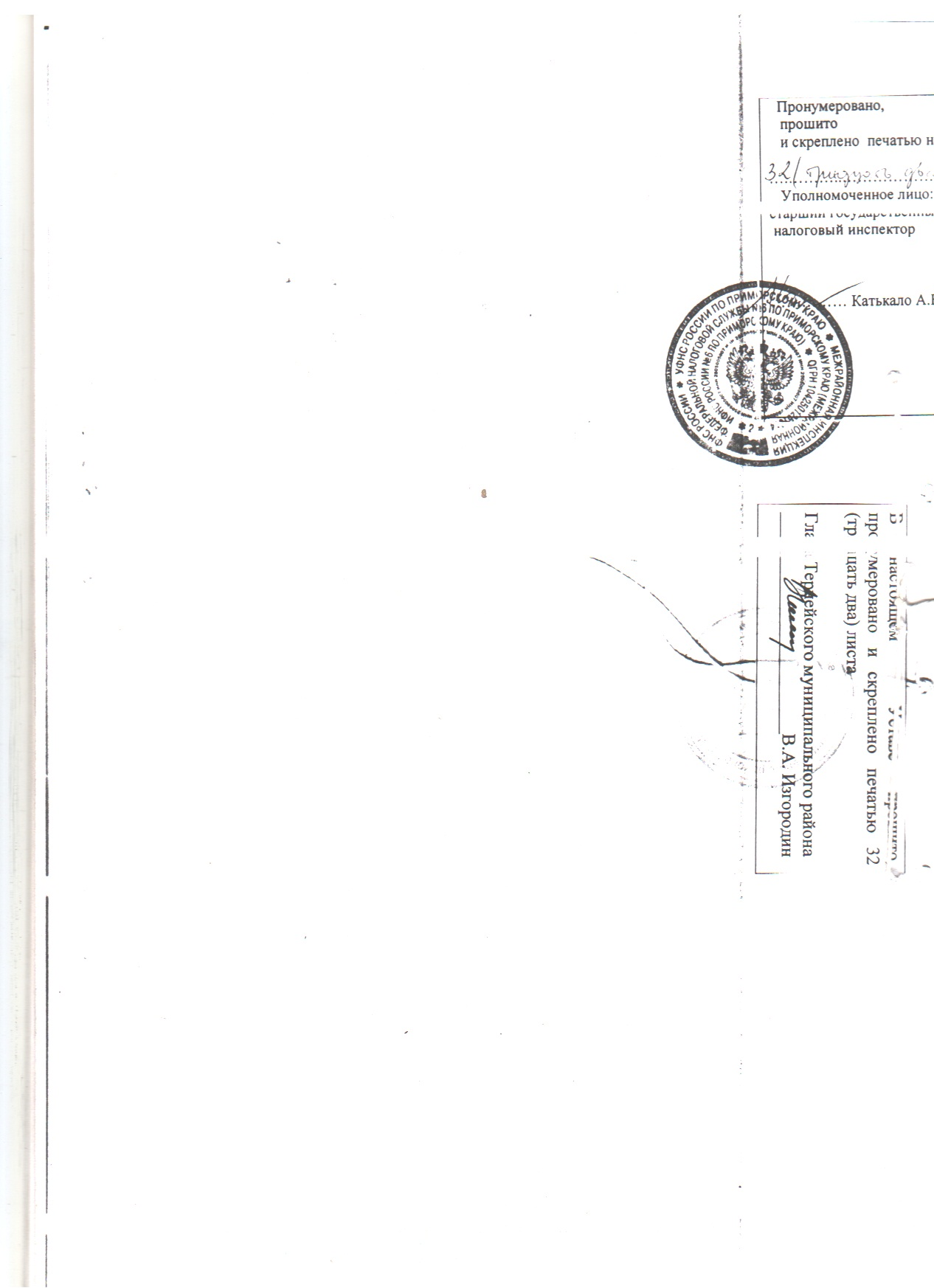 